De Aston 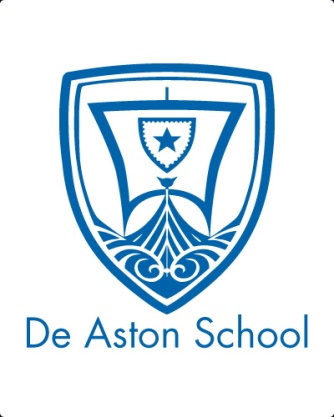 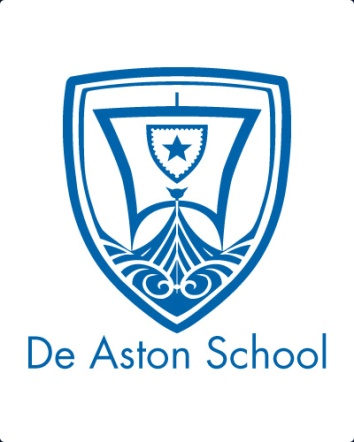 English Department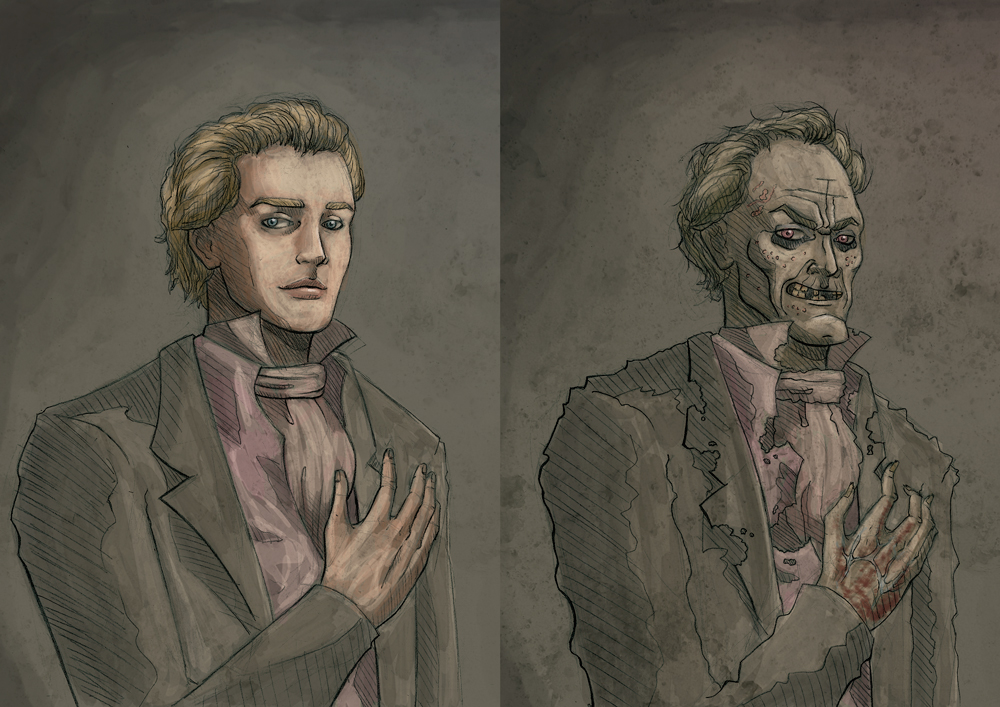 Year 9: The Picture of Dorian GrayAcademic Excellence Booklet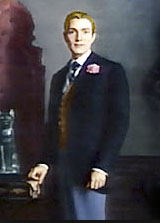 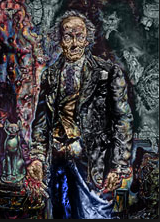 Context As you’ll find when studying Jekyll and Hyde for GCSE, it was necessary for some people, usually higher class gentleman, to lead double lives in Victorian England. This was due to the intense focus on reputation and the necessity to protect it. Dorian’s friend Lord Henry makes this link between the criminal and the respectable citizen clear when he observes: ‘Crime belongs exclusively to the lower orders. I don’t blame them in the smallest degree. I should fancy that crime is to them what art is to us, simply a method of procuring extraordinary sensations’ – of course, this is ironic as Dorian goes on to indulge in immoral behaviour. As a result, how is crime or immorality, shown to a sensation? PaintingsPaintings often play a sinister role in Gothic fiction. The first Gothic novel, Horace Walpole’s The Castle of Otranto (1764) includes a figure stepping from a painting and into reality while Melmoth the Wanderer (1820), written by Oscar Wilde’s great-uncle Charles Maturin, describes the haunting gaze of a portrait as it follows the viewer around a room. The picture hidden in Dorian’s attic may be the most disturbing portrait in Wilde’s book, but it is not the only canvas in the novel which provides a pointer to Dorian’s behaviour. At one point Dorian walks through the picture-gallery of his country home, looking at the portraits of his ancestors: ‘those whose blood flowed in his veins’. The saturnine and sensuous faces stare back at him, causing Dorian to reflect whether ‘some strange poisonous germ crept from body to body till it had reached his own?’ (ch. 11). This poses the question as to whether Dorian is free to determine his own actions, and is thus entirely responsible for his behaviour, or whether his actions are dictated by his genetic inheritance – an inheritance, as the faces of his ancestors indicate, ‘of sin and shame’. The eminent mental pathologist Henry Maudsley wrote in his book Pathology of Mind (1895): ‘Beneath every face are the latent faces of ancestors, beneath every character their characters’. This idea already seems present in much Gothic fiction, including Wilde’s novel. To what extent do you believe that Dorian has free will?Further reading:   The Fin de Siecle and Gothic texts revolutionised the face of literature forever They remain prevalent even in the 21st century, being popular at GCSE, A-level, and degree level, so reading around them will really benefit you in your future studies!   If you are interested in reading more about this revolutionary period of literature, here are some places to get you started:   Books:    Dracula   The Strange Case of Dr Jekyll and Mr Hyde    Websites:  The British Library – Discovering Literature: Romantics and Victorians: Fin de Siècle   Finding Queer Street: The Representation of Sexuality in 19th century 